GAZALTI KAYNAKÇILIĞI KURSUKaynak Teknolojileri Programı öğrencileri için, Öğr.Gör. Şenol ŞİRİN koordinatörlüğünde, Bolu Elginkan Vakfında Gazaltı Kaynakçılığı eğitimi düzenlenmiştir. 50 Saat uygulamalı eğitim, kurs eğitmenlerinden Hasan Hüseyin AYAN tarafından öğrencilerimize verilmiştir. Bolu Elginkan Vakfı Mesleki ve Teknik Eğitim Merkezi ile Düzce Organize Sanayi Yönetimi arasında imzalanan, “MESLEKİ VE TEKNİK EĞİTİM HİZMETLERİ İŞBİRLİĞİ PROTOKOLÜ” kapsamında öğrencilere ücretsiz ulaşım da sağlanmıştır. Öğrencilerimiz, kurs süresi boyunca yaptığı uygulamalarla çardak yapmışlardır. Eğitim sonunda 26 öğrencimiz sertifikalarını almışlardır. Yüksekokul Müdürü Yrd.DoçDr.Nevzat ÇAKICIER, öğrencilere yönelik bu kursların çok faydalı olduğunu belirtti. Bu tip kursların devamlılığının gerekliliğini vurguladı. Bolu Elginkan Vakfı ve Düzce Organize Sanayi yönetimine, öğrencilerimize sağladığı katkılardan ve ilgilerinden dolayı teşekkür ederiz.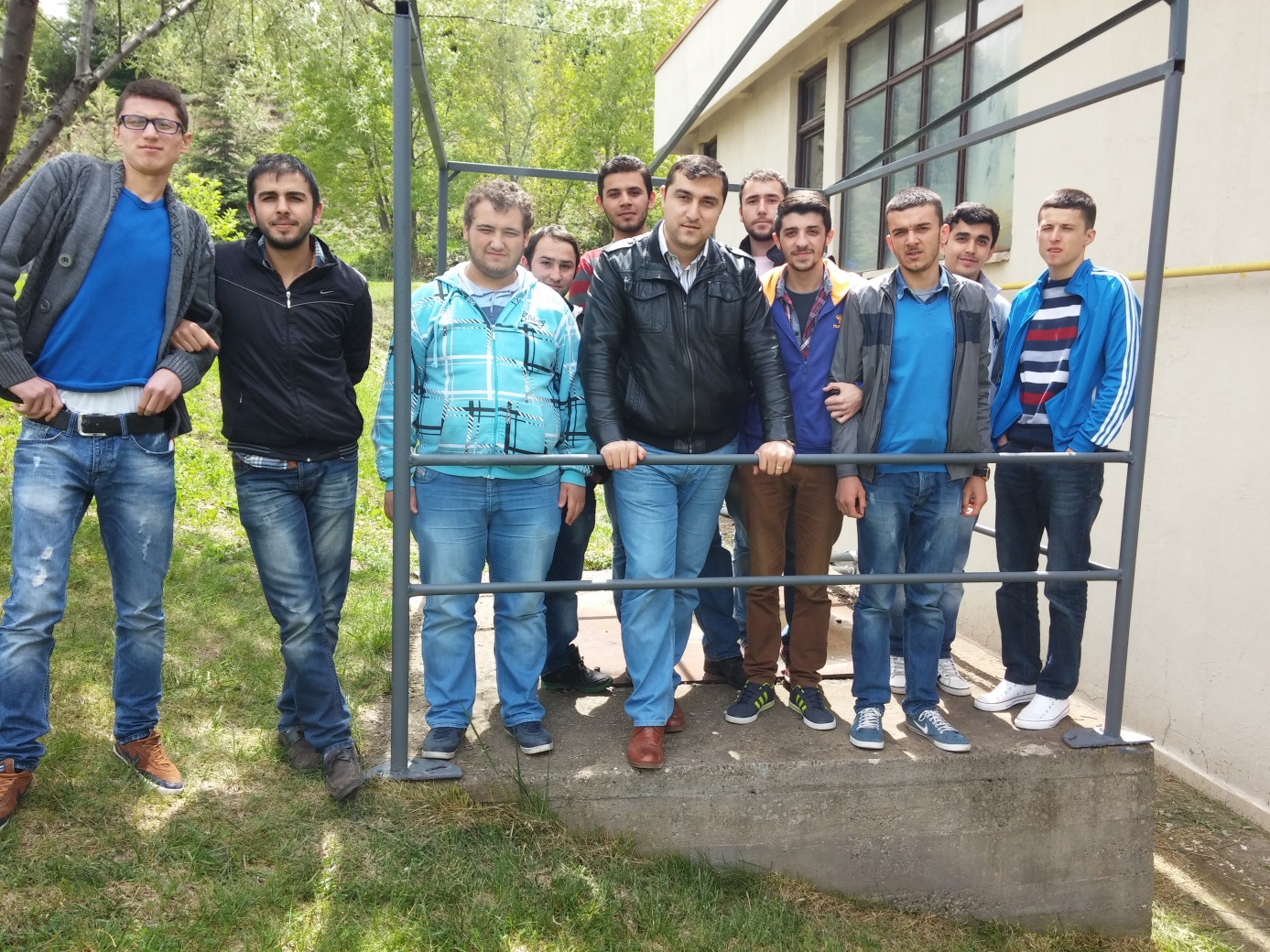 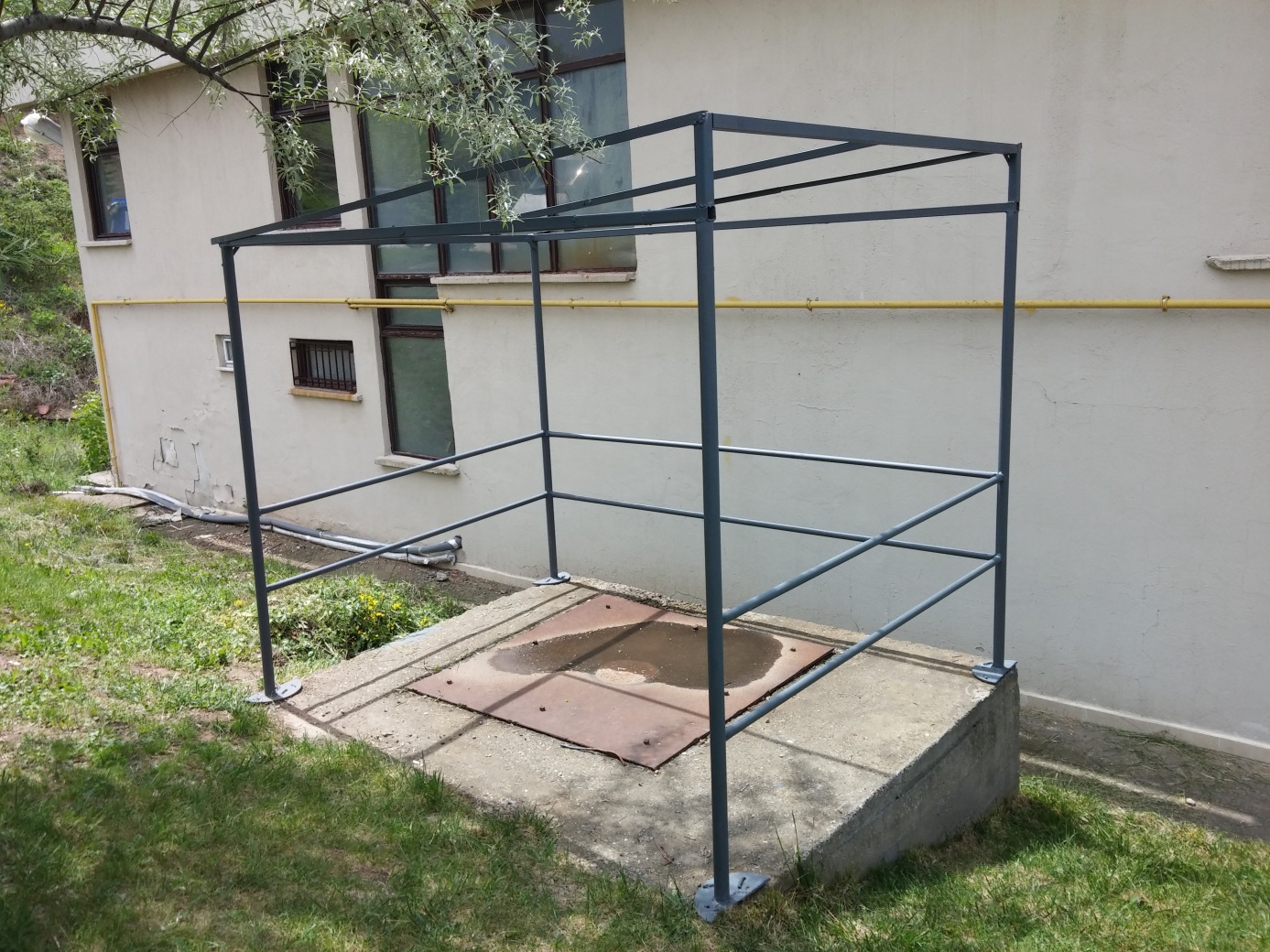 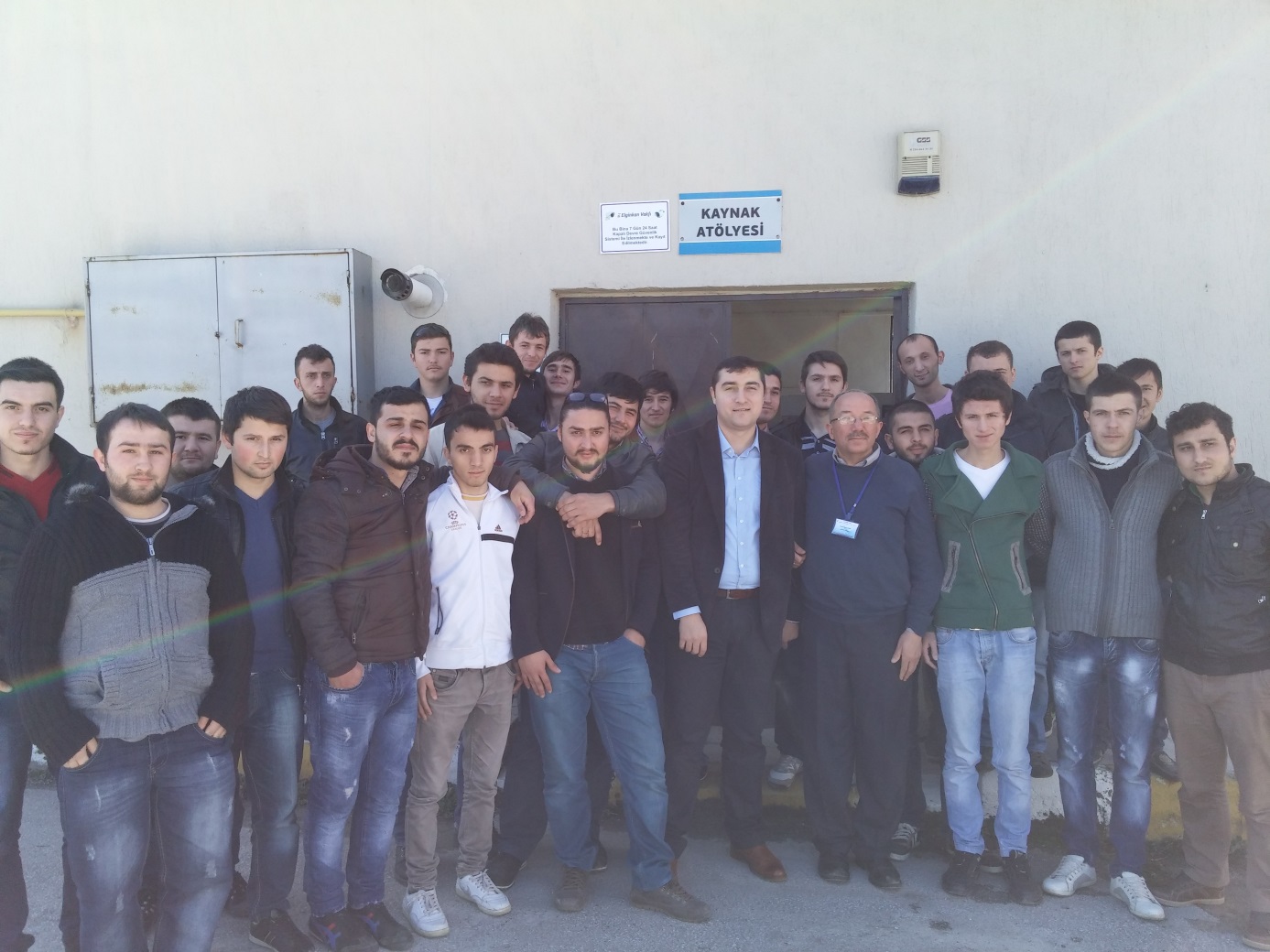 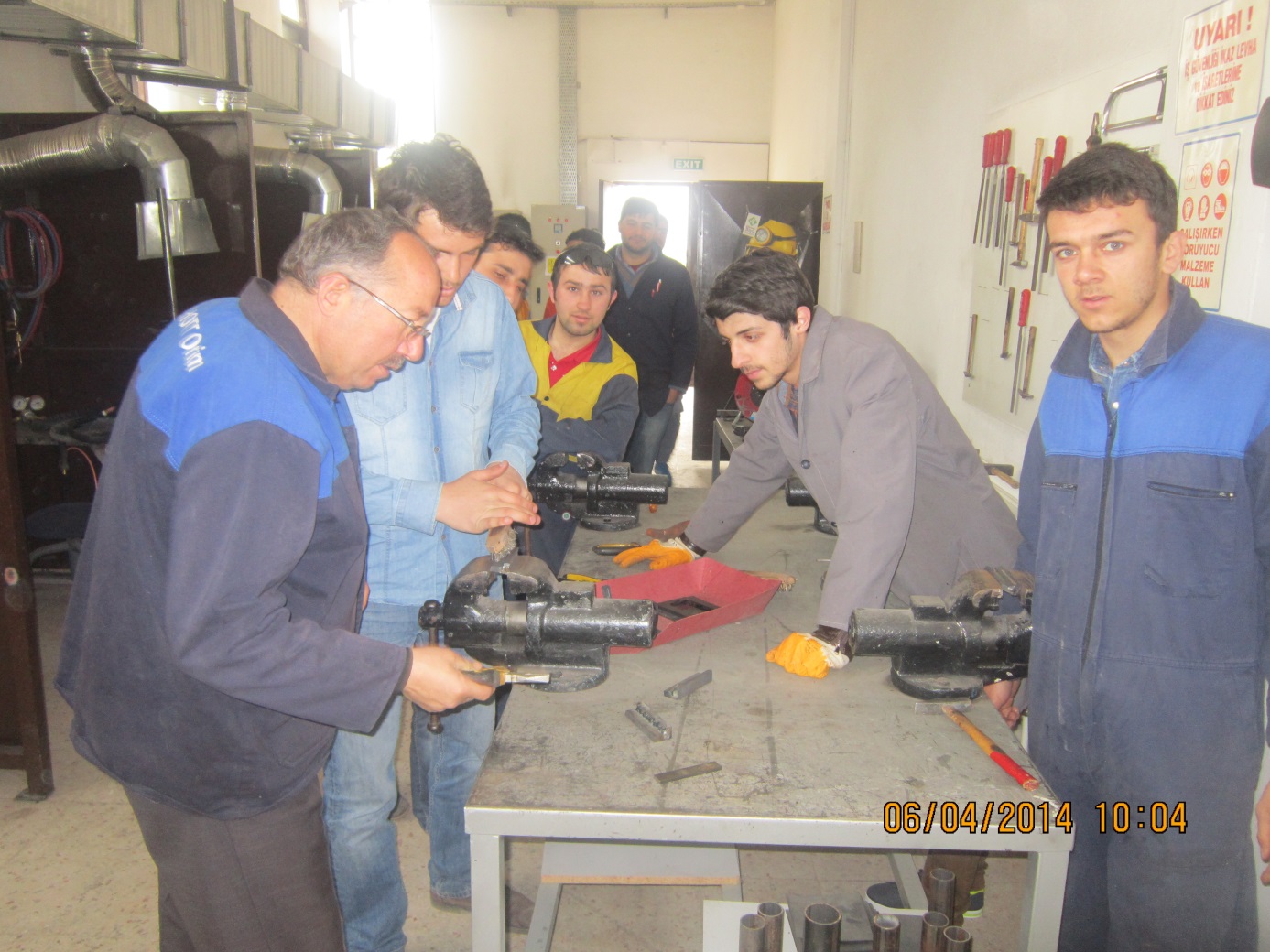 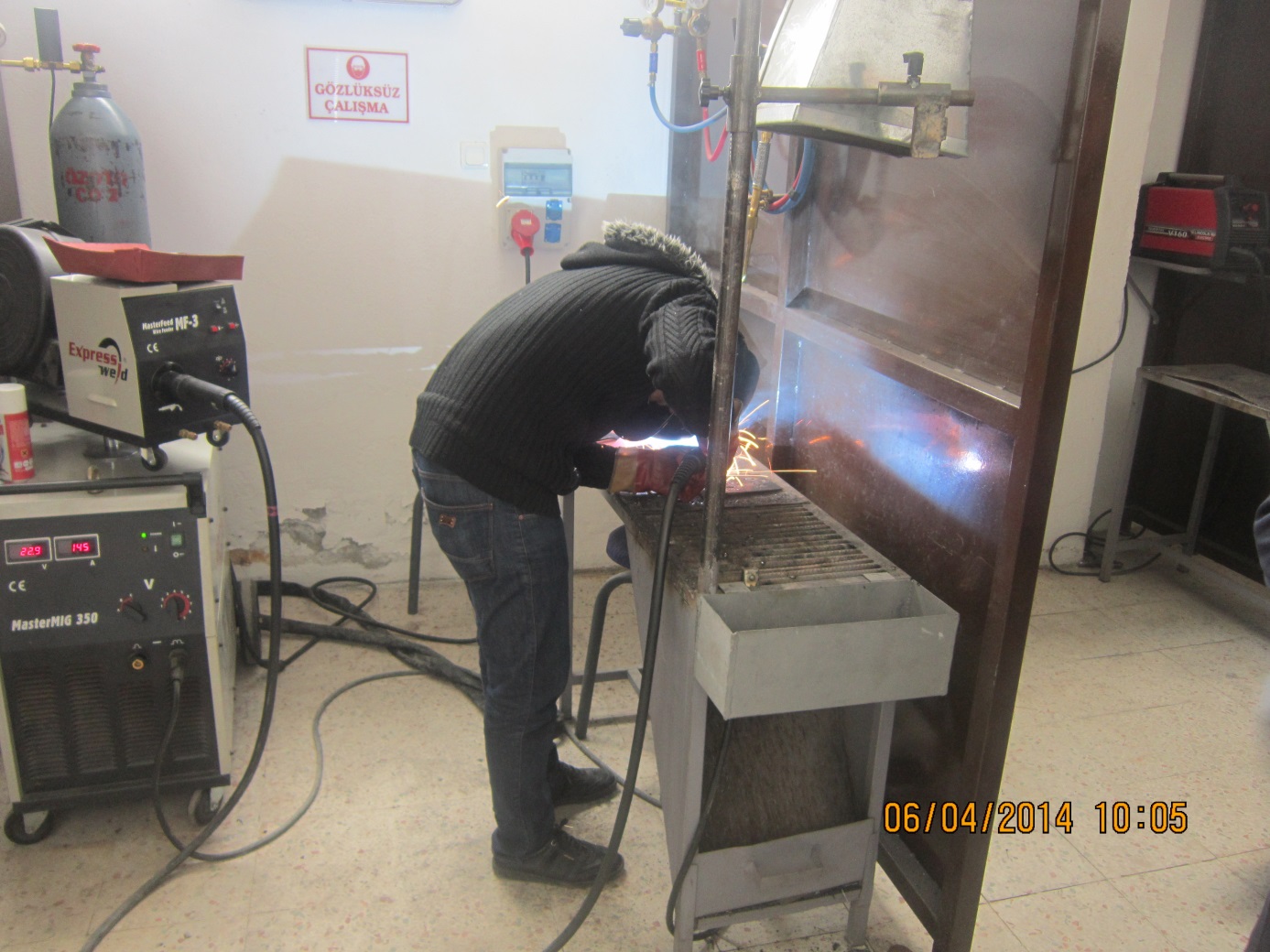 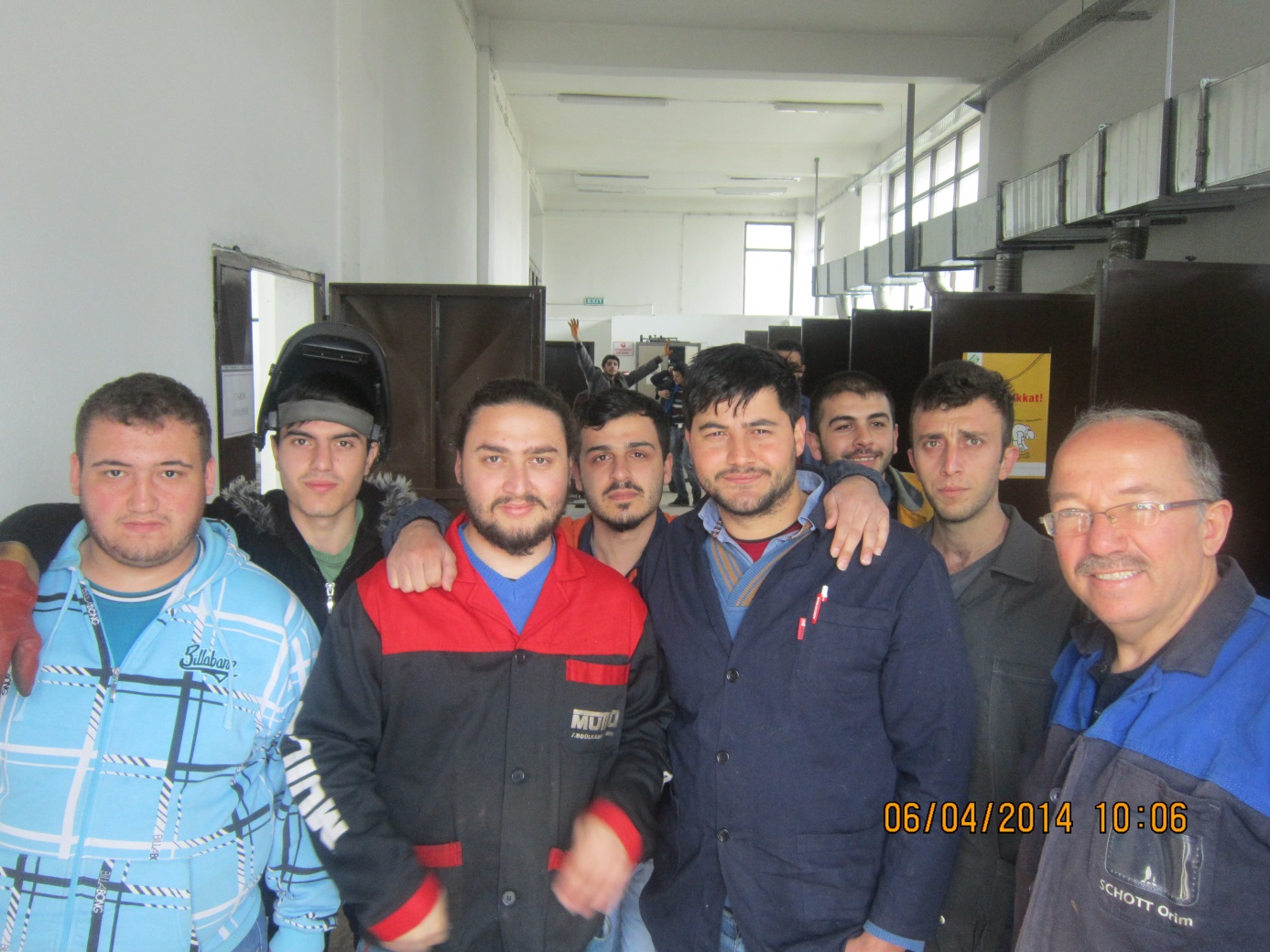 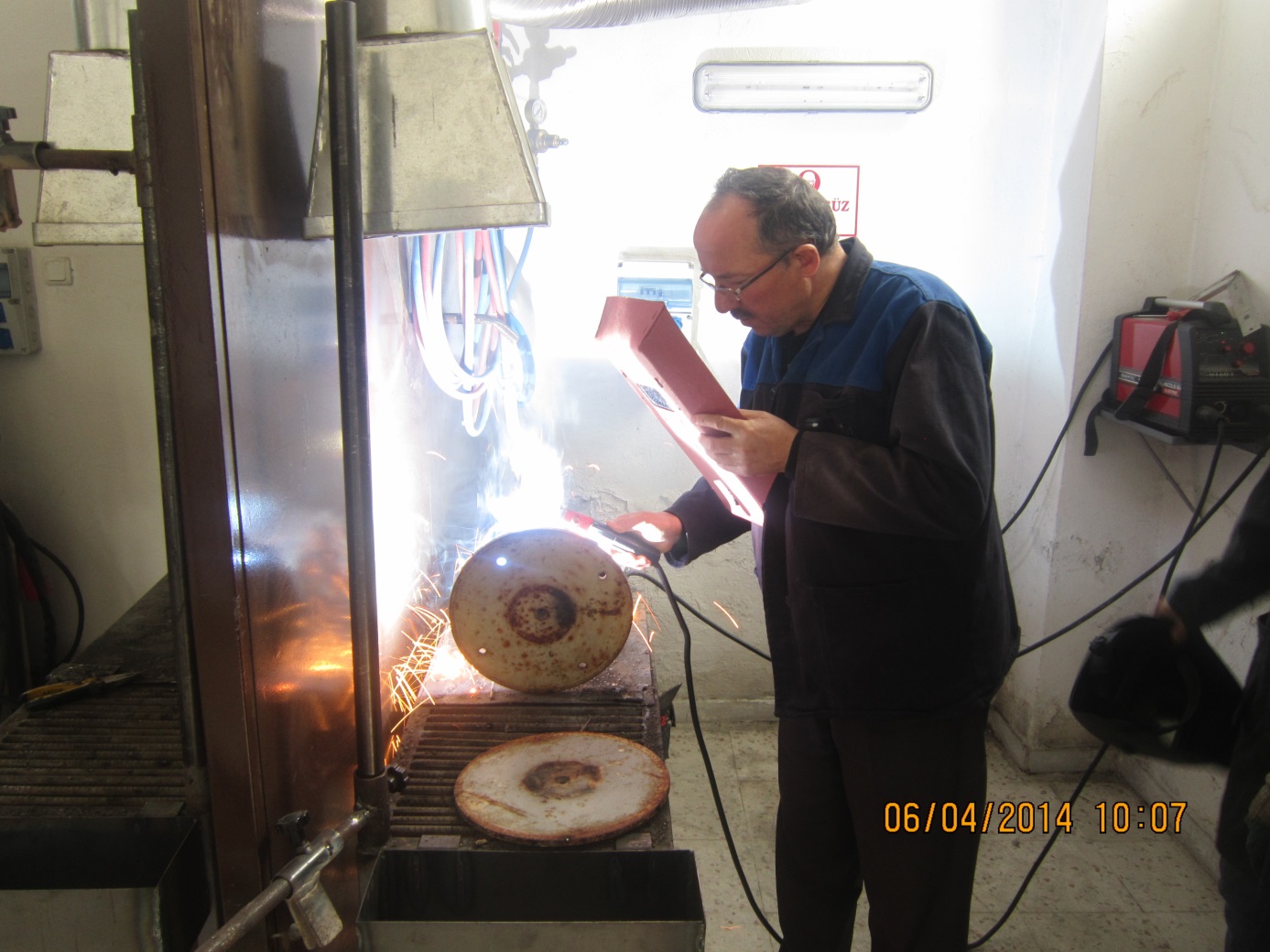 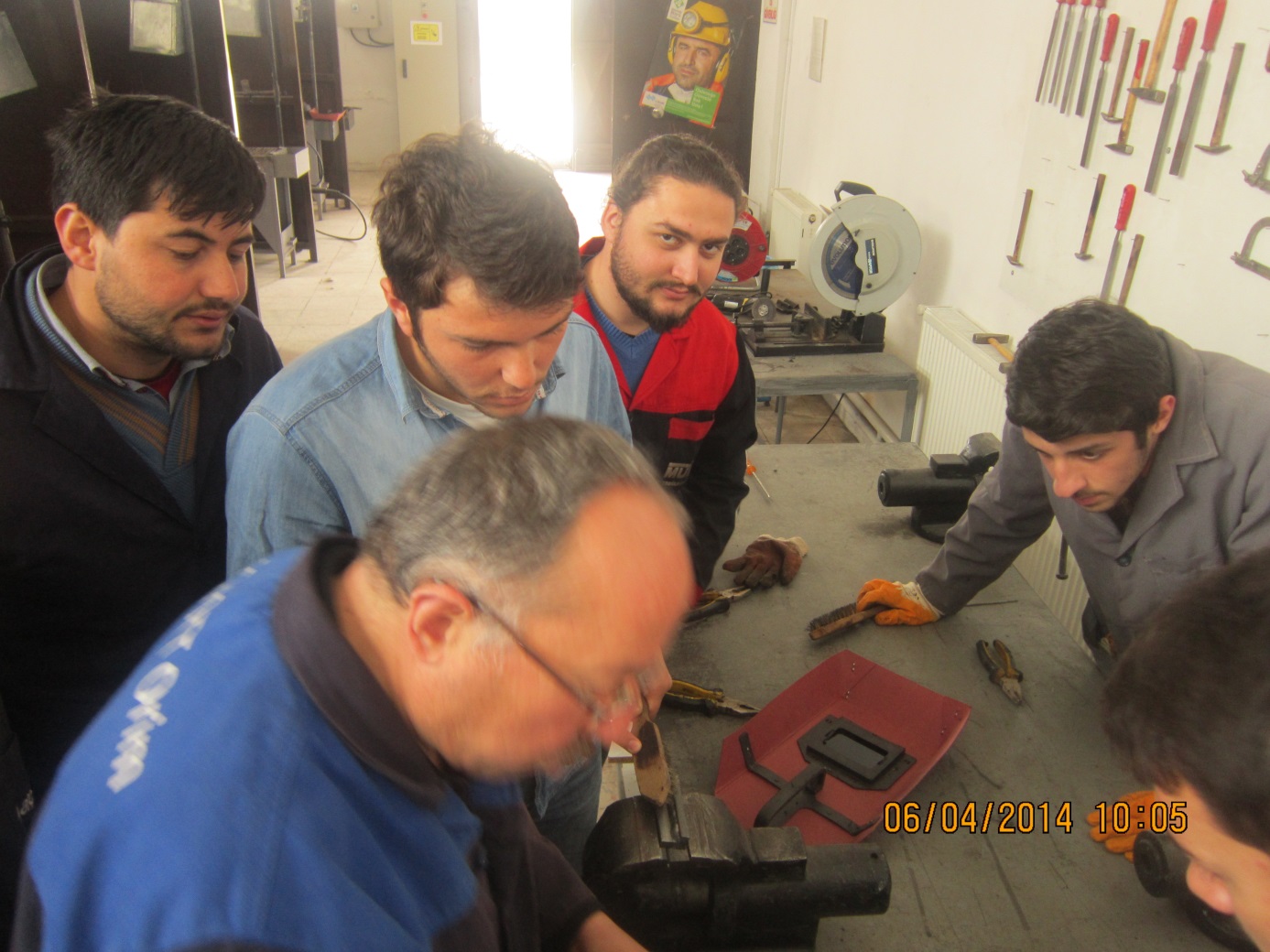 